ΣΥΛΛΟΓΟΣ ΕΚΠΑΙΔΕΥΤΙΚΩΝ Π. Ε.                    Μαρούσι  18– 10 – 2022                                                                                                                    ΑΜΑΡΟΥΣΙΟΥ                                                   Αρ. Πρ.:  234Ταχ. Δ/νση: Μαραθωνοδρόμου 54                                             Τ. Κ. 15124 Μαρούσι                                                            Τηλ.: 2108020697 Fax: 2108020697                                                       Πληροφ.: Δ. Πολυχρονιάδης 6945394406                                                                                     Email:syll2grafeio@gmail.com                                           Δικτυακός τόπος: http//: www.syllogosekpaideutikonpeamarousiou.gr                                                                                              Προς: Τα μέλη του ΣυλλόγουΚοινοποίηση: Δ. Ο. Ε., Συλλόγους Εκπ/κών Π. Ε. της χώραςΘέμα: « Συμμετοχή στο πανεκπαιδευτικό συλλαλητήριο, Πέμπτη 20/10, 13:00, Προπύλαια ».Εδώ και εβδομάδες, οι φοιτητές και οι φοιτήτριες έρχονται αντιμέτωποι με την προσπάθεια της κυβέρνησης να βάλει την Πανεπιστημιακή Αστυνομία σε ΕΚΠΑ, ΕΜΠ, ΑΠΘ ενάντια στη θέληση της πανεπιστημιακής κοινότητας. Οι φοιτητές μέσα από τους Φοιτητικούς τους Συλλόγους, έχουν ξεκαθαρίσει προς κάθε κατεύθυνση πως η αστυνομία δεν έχει θέση στα Πανεπιστήμια και ταυτόχρονα δυναμώνουν τον αγώνα τους για δωρεάν σπουδές, στέγαση και ενάντια στην ακρίβεια.Η απάντηση της κυβέρνησης μπροστά στις ανάγκες και τα αιτήματα των φοιτητών ήταν για ακόμη μια φορά με  αστυνομικές δυνάμεις και όξυνση της καταστολής, να καταπνίξει κάθε φωνή διεκδίκησης και αμφισβήτησης της αντιλαϊκής πολιτικής και να «προστατέψει» το πανεπιστήμιο – επιχείρηση που είναι ξένο προς τις ανάγκες των φοιτητών!Η τρομοκρατία και η καταστολή δεν θα περάσουν.Οι αγώνες των φοιτητών συναντιούνται με τους αγώνες των εργαζομένων ενάντια στην αντιλαϊκή πολιτική, τον αυταρχισμό και την καταστολή, για κρατική χρηματοδότηση της Ανώτατης Εκπαίδευσης στο ύψος των αναγκών, για μέτρα ανακούφισης από την ακρίβεια, μείωση των τιμών σε βασικά είδη, στο ρεύμα, τη θέρμανση, τα καύσιμα.Να αποχωρήσουν οι δυνάμεις καταστολής από το ΕΚΠΑ, το ΕΜΠ και το ΑΠΘΝα καταργηθεί η πανεπιστημιακή αστυνομία.Ο Σύλλογος Εκπ/κών Π. Ε. Αμαρουσίου συμμετέχει και στηρίζει την κινητοποίηση στηρίζει τον αγώνα και τις κινητοποιήσεις των φοιτητικών συλλόγων και καλεί σε μαζική συμμετοχή στο συλλαλητήριο των φοιτητικών συλλόγων και άλλων εκπαιδευτικών φορέων την Πέμπτη 20/10 στις 13:00 στα Προπύλαια.Διεκδικούμε:Πραγματικές αυξήσεις σε μισθούς/συντάξεις για κάλυψη των απωλειών των μνημονίων, του τιμάριθμου και της ακρίβειας, για ζωή με αξιοπρέπεια. Συνεχής αύξηση-αναπροσαρμογή των μισθών/συντάξεων με βάση τον τιμάριθμο. Κανένας μισθός κάτω από 1000 ευρώ, επιστροφή 13ου και 14ου στο δημόσιο και κατάργηση της εισφοράς αλληλεγγύης. Επαναφορά του επιδόματος ειδικής αγωγής. Αφορολόγητο 12000 ευρώ και 4000 για κάθε παιδί.Μέτρα κατά της ακρίβειας. Κατάργηση του ΦΠΑ στα είδη πρώτης ανάγκης και διατροφής. Διατίμηση στα τιμολόγια του ρεύματος και των καυσίμων και όλα τα βασικά αγαθά με κατάργηση του ειδικού φόρου κατανάλωσης για τους εργαζόμενους, κατάργηση του ΕΝΦΙΑ. Πλαφόν στις τιμές πετρελαίου, βενζίνης και ρεύματος. Κατάργηση της ρήτρας αναπροσαρμογής στους λογαριασμούς ρεύματος με αναδρομική ισχύ.Άμεση καταβολή των συντάξεων στους συνταξιούχους. Κατάργηση όλων των αντιασφαλιστικών/αντισυνταξιοδοτικών νόμων. Έκτακτες κρατικές επιχορηγήσεις για τα ταμεία – πίσω τα κλεμμένα.Αύξηση των δαπανών για Υγεία, Παιδεία κοινωνικές ανάγκες. Όχι για τους εξοπλισμούς. Άμεση αύξηση της χρηματοδότησης για τα σχολεία, καμία ανοχή σε νέες περικοπές.Κατάργηση των νόμων 4692/20 και 4823/21 για την αξιολόγηση. Όχι στην εμπορευματοποίηση/κατηγοριοποίηση των σχολείων και τη χειραγώγηση των εκπαιδευτικών. Παιδαγωγική δημοκρατία και ελευθερία στο σχολείο.Μαζικούς μόνιμους διορισμούς εκπαιδευτικών για την κάλυψη όλων των αναγκών. Την κατάργηση του νόμου 4589/19 για το προσοντολόγιο. Άμεσο διορισμό ΟΛΩΝ των αναπληρωτών που έχουν έστω και μία σύμβαση ΤΩΡΑ αποκλειστικά με βάση το πτυχίο και την προϋπηρεσία. Όχι στον γραπτό διαγωνισμό του ΑΣΕΠ.Πλήρη εργασιακά, εκπαιδευτικά, ασφαλιστικά και συνδικαλιστικά δικαιώματα στους αναπληρωτές. Καμιά απόλυση – κανένας αναπληρωτής χωρίς δουλειά. Δημιουργία οργανικών θέσεων για όλες τις υπάρχουσες ειδικότητες εκπαιδευτικών σε όλα τα σχολεία. Πρόσληψη – τοποθέτηση, σε μία φάση, δασκάλων, νηπιαγωγών και εκπαιδευτικών όλων των υπαρχουσών ειδικοτήτων σε όλα τα σχολεία. Ανάρτηση όλων των κενών ώστε να αντιστοιχεί ένας/μία εκπαιδευτικός παράλληλης στήριξης για ένα παιδί! Κανένα μοίρασμα ωρών παράλληλης στήριξης.Πλήρης εξομοίωση όλων των αδειών σε σχέση με τους μόνιμους εκπαιδευτικούς (κανονικές, αναρρωτικές, μητρότητας, επαπειλούμενης κύησης, φοιτητικές κ.λπ.) με αποδοχές, προσμέτρηση της προϋπηρεσίας και των ενσήμων. Επίδομα ανεργίας για όλους μετά τη λήξη της σύμβασής τους, χωρίς όρους και προϋποθέσεις. Ακώλυτη μισθολογική και βαθμολογική εξέλιξη των αναπληρωτών με αναγνώριση του συνόλου της προϋπηρεσίας τους και πέρα από τα 7 έτη.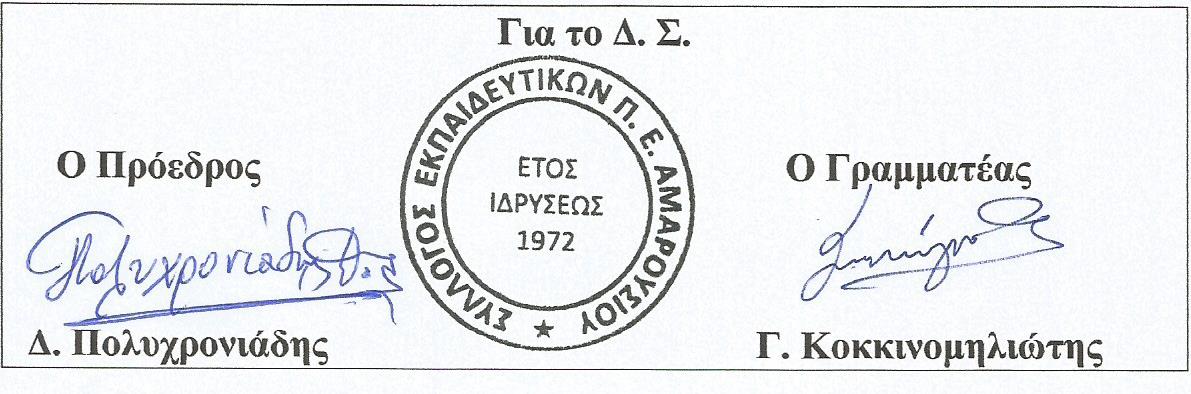 